Publicado en Barcelona el 29/09/2023 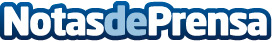 Un nuevo estudio de Schneider Electric demuestra que las soluciones digitales y eléctricas pueden reducir las emisiones de carbono de los edificios de oficinas hasta un 70%El estudio cuantifica el impacto de las mejoras tecnológicas en el rendimiento energético y en la reducción de carbono de los edificios de oficinas. La investigación concluye que la modernización de edificios con un enfoque digital es el mejor camino hacia la descarbonizaciónDatos de contacto:Noelia IglesiasTeam Lewis935228610Nota de prensa publicada en: https://www.notasdeprensa.es/un-nuevo-estudio-de-schneider-electric Categorias: Hogar Sostenibilidad Innovación Tecnológica Sector Energético http://www.notasdeprensa.es